The 138th  Wapinschaw, Saturday 9th & Sunday 10th June 2018General RulesThe Civilian Gallery Rifle Competition for 2018 will run at AFBGC’s  on 9th and 10th June. (Friday 8th available for ROs and helpers). Day entries will be accepted only if range space allows. Report time for all competitors is 09:00 hrs on each day.The Prizegiving will take place on Sunday 10th June at 5pm at  and competitors are asked to stay for prizegiving. All competitors must bring their Firearm Certificates. Eye and Ear protection is mandatory while at the firing point. Competitors are strongly advised to keep all firearms that are not intended for immediate use locked securely in their cars and out of sight. Pets are NOT permitted on the ranges. Food and Refreshments will be available on each day. We will provide a commemorative Wapinschaw badge to each competitor.Match Specific Rules & Regulations:Gallery Rifle and (Long barrel) Revolver/Pistol: Unless otherwise stated the GRP matches will comply with the conditions prescribed by The Gallery Rifle Hand Book of the National Rifle Association (GR&P Handbook 2018). As specified by the individual courses of fire, matches may be shot in the following categories: GRSB, GRCF standard & classic, LBR, LBP.  GRCF standard, GRSB, LBR and LBP scores will be submitted for inclusion in the NRA national GRID classification system. The scores for GRSB and GRCF in TP1 and Multi-target will also be available as qualifying scores for the Scottish Gallery Rifle Squad. For LBR and LBP, only competitors with the appropriate authority listed on their FACs will be permitted to compete in these classes and FAC authority may be checked at registration. Maximum muzzle energy must not exceed 1,496 ft.lbs. and maximum muzzle velocity not to exceed 2,150 ft./sec. .22rf “service rifle” matches: This will comprise two 25M matches; mini-Methuen and mini F-class as modified. Any .22 rf rifle with any sights (excluding lasers that project an aiming mark to the target) are permitted. The mini-F class may be shot with bipod or other front rest. Both permit the use of slings.  These competitions are ideal for manual action rifles.Muzzle Loading Matches: For 25M matches maximum muzzle energy must not exceed 1,496 ft.lbs. and maximum muzzle velocity not to exceed 2,150 ft./sec; For 100M matches, velocity must not exceed 1300 ft/sec.  For M/L rifle, shooting will be pseudo prone from bench, with a fore-end rest or bag permitted. For sighting series, after the completion of each sighting shot a scorer will examine targets and relay fall of shot to each firing point. Blackpowder, black powder substitutes (e.g pyrodex) are permitted but nitro powders are NOT permitted. Loading directly from a powder flask is NOT permitted.For M/L pistol/revolver all muzzle loading-propellant types (including nitro powders for appropriately proofed firearms) and any iron sight type will compete against each other as a single class. Loading from powder flasks equipped with an automatic cut-off is permitted.  Black Powder Cartridge Rifle: Any BPCR with iron sights is permitted. Powder must be black powder or black powder substitute (e.g. pryrodex) and not nitro powder. Muzzle velocity must not exceed 1300 ft/sec. Shooting will be pseudo prone from bench, with a fore-end rest or bag permitted. For sighting series, after the completion of each sighting shot a scorer will examine targets and relay fall of shot to each firing point.Courses of FireMatch 1: GR Timed and Precision One (TP1) - 0701, 0702, 0704, 0721, 0722Category: 	GRSB, GRCF, GRCF Classic, LBR, LBPTargets:	GRCF, LBR, LBP 		1 x DP2 		GRSB				1 x DP2aPosition: 	Standing unsupported: Ready position is 45 degrees - the firearm must be returned 			to the ready position between appearancesScoring:	30 rounds; max Score 300 (30X). Maximum scores, targets will be removed, labelled 			and passed to Stats. Top scores will be separated on outward scoring by stats. Practice 1: 	25 metres. 12 shots in 2 minutes, to include a reload (start with six rounds loaded only). Practice 2: 	15 metres. 12 shots in two strings of 6. For each string, 6 appearances of 2 seconds with intervals of 5 seconds. One shot only to be fired at each appearance. Practice 3: 	10 metres. 6 shots. The target will make 3 appearances of 3 seconds with intervals of 5 seconds. Two shots only to be fired at each appearance. Match 2: GR Multi-Target – 1101, 1102, 1104, 1121, 1122Category: 	GRSB, GRCF, GRCF Classic , LBR, LBPTargets: 	GRSB: 		2 x DP1a 		GRCF, LBP, LBR: 	2 x DP1Position: 	Standing unsupported: Ready position is 45 degrees - the firearm must be returned 			to the ready position between appearancesScoring:	24 rounds; Max Score 120 (24X)Practice 1: 	25 metres. 6 shots in 15 seconds on the left hand target.Practice 2:	20 metres. 3 shots on each target in 10 seconds.Practice 3:	15 metres. 6 shots. The target will make 3 x 3 second appearances with intervals of 5 seconds. 2 shots to be fired at each appearance on the right hand target.Practice 4:	10 metres. 6 shots (3 on each target) in 8 seconds.Match 3: 1020 – 1601, 1602, 1604, 1621, 1622Category: 	GRSB, GRCF, GRCF Classic , LBR, LBPTargets: 	GRSB: 		B1 (half size)		GRCF, LBP, LBR: 	B1 Full sizePositions: 	Standing unsupported, kneeling and sitting. Ready Position: GRSB, GRCF: parallel; LBR: holstered, hammer down: LBP: holstered, slide forward, chamber empty.Practice 1:	GRCF: 30 seconds, GRSB, LBP, LBR:20 secondsStage 1 	10 metres. 12 shots standing unsupported, including reloads.Stage 2 	15 metres. 12 shots standing unsupported, including reloads.LBR 		Double action onlyPractice 2:	90 seconds, including reloads, 25M		6 shots kneeling		6 shots left hand standing unsupported		6 shots right hand standing unsupportedLBR 		Double action onlyPractice 3:	35 seconds, including reloadsStage 1 	25 metres. 12 shots standing unsupported, including reloads.Stage 2 	25 metres. 12 shots standing unsupported, including reloads.LBR 		Double action onlyPractice 4:	2min 45seconds, including reloads, 25MGRSB, GRCF6 shots kneeling		6 shots sitting		6 shots left hand standing unsupported		6 shots right hand standing unsupportedLBP,LBR	6 shots sitting		6 shots kneeling		6 shots left hand standing unsupported		6 shots right hand standing unsupportedLBR 		Single or double action. Practice 5:	12 secondsStage 1 	25 metres. 6 shots standing unsupported.Stage 2 	25 metres. 6 shots standing unsupported.LBR 		Double action onlyRange CommandsThe general rules apply with the addition of the following initial command. Having made surethat the range is clear, the CRO commands ‘WITH SIX ROUNDS LOAD AND MAKE READY’Moving between positions.Firearms must be unloaded when moving between positions. All rounds and cases must beejected before moving. GRSB and self-loading pistols must have the action locked open and themagazine removed. In the case of a GRSB which cannot be locked open, a Range Officer willappoint an additional safety supervisor for that competitor. Revolvers must have the cylinderopen. GRCF must have the lever or action open. This rule does not apply when moving thefirearm between shoulders / hands in the standing positionReloadingAfter the initial order to load, all further loading must be with rounds taken from thecompetitor’s pocket, cartridge belt, mechanical loader, special pouch or elsewhere on thecompetitor’s person. Back-to-back magazines are permitted, as are rounds in pouches etc. onthe gun. It is the competitor’s responsibility to have sufficient ammunition in possession tocomplete the match or event. Match 4: .22rf Rifle 25M Mini-Methuen (modified) Category: 	GRSBTarget:		HBSA/LERA Mini-MethuenSights:		Any sightsPosition: 	Standing, sitting/kneeling and prone – Slings are permittedSighters: 	Two non-convertible sighters,Practice 1:	25 metres. 10 shots prone at 2 x Tin Hat target (scaled down 600 yards) - 2 minutes, 5 shots on each target.Practice 2:	25 metres. 10 shots in 3 positions at 3 x Tin Hat target (scaled down 500-200 yards) - 5 exposures of 15s, with 15s away time; 2 shots per exposure; 1st Target: 2 shots prone, 2nd Target: 4 shots Kneeling, 3rd Target: 4 shots Standing.	When moving between positions, rifle must be unloaded. All rounds and cases must be ejected and the action open before moving. If the action or rifle design precludes these procedures a safety supervisor will be appointed to the competitor.Practice 3:	25 metres. 10 shots prone at 2 x Figure 11 target - 1 ½ minutes, 5 shots on each target.Practice 4:	25 metres. 10 shots prone at 5 x Figure 4A target - 5 exposures of 10s, with 10s away time; 2 shots per exposure.Match 5: .22rf Rifle 25 M Mini-F-Class (modified) Category: 	GRSBTarget:		HBSA/LERA Mini-F-ClassSights:		Any sightsPosition: 	Prone, fore-end may be supported with bipod or bag. Slings, jackets and gloves are permittedSighters: 	Two non-convertible sighters,Practice 1:	25 metres. 10 shots at 5 x round bull target - 2 minutes, 2 shots on each target.Practice 2:	25 metres. 10 shots at 5 x Figure targets - 5 exposures of 10s, with 10s away time; 2 shots per exposure.Practice 3:	25 metres. 10 shots at 5 x Skirmisher target - 1 ½ minutes, 5 shots on each target.  Practice 4:	25 metres. 10 shots at 5 Animal target -10 exposures of 5s, with 10s away time; 1 shots per exposure, 2 per targetMatch 6: Muzzle Loading Revolver - modified TP1 Category: 	Any six shot muzzle loading revolver, any propellant subject to appropriate proof.Target:		DP2 targetSights:		Any iron sightPosition:	Standing unsupported (two hand hold permitted). Ready position is 45 degrees, revolver loaded and capped, cocked or un-cocked at shooters preference.Practice 1: 	(25M) 6 shots in 60 seconds. Practice 2:	(15M) 6 shots in 6 exposures of 2 seconds. 1 shots per exposure.  Return to ready position between exposures.Practice 3: 	(10M) 6 shots in 3 x 4 second exposures, 2 shots per exposure.Match 7: 100 M Muzzle Loading Rifle Deliberate Classes:	Large bore [>.451"] and Small bore [<=.451"] Sights		Iron onlyTarget:		PL7 Practice:	12 shots, comprising two convertible sighters and the highest scoring ten shots to count.Time:		30 minutes from completion of sighting series.  This time limit will be strictly adhered to. NOTE: For each sighter, shooters will be made ready and then have 60 seconds to fire sighting shot after which the target will checked for fall of shot. All Black powder (or equivalent) must be dispensed as individual pre-weighed charges on or behind the firing point. Loading from a flask is NOT permittedMatch 8: 100 M Black Powder Cartridge Rifle Deliberate Classes:	Any Black Powder Cartridge Rifle Sights		Iron onlyTarget:		PL7Practice: 	12 shots, comprising two convertible sighters and the highest scoring ten shots to count.Time:		30 minutes from completion of sighting series.NOTE: For each sighter, shooters will be made ready and then have 60 seconds to fire sighting shot after which the target will checked for fall of shot.Wiping out between shots is permitted. Black power equivalents are permitted (not Nitro).Match 9:	25 M Deliberate – 0101, 0102, 0104, 0121, 0122, 0142Category: 	GRSB, GRCF, GRCF Classic, LBR, LBP & MLRTargets:	GRCF, LBR, LBP & MLR	1 x PL7 		GRSB				1 x PL14 Position: 	Standing unsupported: Ready position is 45 degrees.Scoring:	30 rounds; max Score 300 (30X) except MLR - 15 rounds; Max score 150. Sighters:	Unlimited sighters in 5 min. Practice 1:	10 shots in 5 minutes (MLR only fire 5 shots)Practice 2:	10 shots in 5 minutes (MLR only fire 5 shots)Practice 3: 	10 shots in 5 minutes (MLR only fire 5 shots)Prizes: Individual keep-sake medals will be awarded for all matches and classes. Annual Wapinschaw Championship Trophies will be awarded forCounty Broach: 	Gallery Rifle Small Bore Champion Match 1 GRSB + Match 2 GRSB + Match 9 GRSB City Broach:	Gallery Rifle Centre Fire Champion Match 1 GRCF + Match 2 GRCF + Match 9 GRCF Classic Quaiche:	Gallery Rifle Classic Centre Fire Champion Match 1 cCF + Match 2 cCF + Match 9 cCF Lady Sempill Cup:	Gallery Rifle Small bore GR Pistol Champion Match 1 LBP + Match 2 LBP Ladies Gold Cross:	Gallery Rifle Centre fire Revolver Champion Match 1 LBR + Match 2 LBR Fintray Cup: 	Muzzle Loading Revolver Champion Match 6 + Match 9 MLR Forsyth Cup:	Gallery Rifle Timed & Precision 1 Champion Match 1 GRSB + GRCF Cowie Claret Jug: 	Gallery Rifle Service Champion Match 2 GRSB + GRCF Artillary Trumpet	Gallery Rifle 1020 Champion Match 3 GRSB + GRCF Company Bugle: 	Small Bore Mini Rifle Champion Match 4 + Match 5Rose bowl 	Muzzle loading rifle Large bore [>.451"]   Match 7Quaiche: 	Muzzle loading rifle Small bore [<=.451"]  Match 7Alvis Trophy: 	Black Powder Cartridge Rifle Match 8Challenge Bowl:	Gallery Rifle Small Bore Timed & Precision 1 Champion Match 1 GRSBMaitland Mackie Cup: Gallery Rifle Centre Fire Multi-target Champion Match 2 GRCF 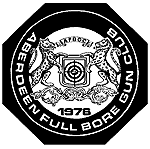 